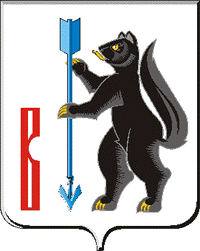 АДМИНИСТРАЦИЯГОРОДСКОГО ОКРУГА ВЕРХОТУРСКИЙ П О С Т А Н О В Л Е Н И Еот 21.12.2016г. № 1120г. Верхотурье  О введении ограничительных мероприятий по предотвращению распространения кори на территории городского округа ВерхотурскийВ соответствии со статьей 51 Федерального закона от 30 марта 1999 года № 52-ФЗ «О санитарно-эпидемиологическом благополучии населения», постановлением главного государственного санитарного врача по Свердловской области С.В. Кузьмина от 07 октября 2016 года № 01-01-01-04-03/28962 «О введении ограничительных мероприятий по предотвращению распространения кори на территории Свердловской области», протоколом внеочередного заседания Санитарно-противоэпидемической комиссии городского округа Верхотурский от 15 декабря 2016 года, руководствуясь статьей 26 Устава городского округа Верхотурский,ПОСТАНОВЛЯЮ:1.Рекомендовать государственному бюджетному учреждению здравоохранения Свердловской области «Центральная районная больница Верхотурского района» (Полтавский С.Н.):		1.1.Отслеживать эпидемическую ситуацию в городском округе Верхотурский в ежедневном режиме.1.2.Обеспечить соблюдение противоэпидемических мероприятий.1.3.Проводить широкую разъяснительную работу с населением, в том числе через средства массовой информации.1.4. Принять меры по иммунизации против кори населения городского округа Верхотурский в соответствии с Национальным календарем профилактических прививок.2. Управлению образования Администрации городского округа Верхотурский (Крамаренко Н.А.), Управлению культуры, туризма и молодежной политики Администрации городского округа Верхотурский (Гайнанова Н.А.), а также рекомендовать руководителям областных образовательных учреждений при проведении массовых мероприятий на территории городского округа Верхотурский; при формировании групп для участия в массовых мероприятиях, проводимых за пределами городского округа:2.1. Проводить комплекс противоэпидемических мероприятий по профилактике инфекций, с воздушно-капельным механизмом передачи (усиление дезинфекционного режима, проведение проветриваний и обеззараживание воздуха в помещениях бактерицидными ультрафиолетовыми установками, масочный режим).2.2. Допускать персонал к проведению массовых мероприятий при наличии 2-кратной иммунизации против кори.2.3. Организовать информирование участников массовых мероприятий, проводимых на территории Свердловской области, а также лиц, выезжающих за пределы области о необходимости наличия при себе документированной информации о наличии иммунизации против кори в соответствии с Национальным календарем профилактических прививок (сертификат профилактических прививок или справка из поликлиники по месту жительства, заверенная подписью врача и печатью лечебно-профилактического учреждения).3. Рекомендовать руководителям предприятий торговли, общественного питания, бытовых услуг, транспорта всех форм собственности оказать содействие государственному бюджетному учреждению Свердловской области «Центральная районная больница Верхотурского района» в проведении иммунизации работников.4. Опубликовать настоящее постановление в информационном бюллетене «Верхотурская неделя» и разместить на официальном сайте городского округа Верхотурский.5.Контроль исполнения настоящего постановления возложить на заместителя главы Администрации городского округа Верхотурский по социальным вопросам Бердникову Н.Ю.Глава Администрациигородского округа Верхотурский                                                      В.В. Сизиков